	RECORD OF PARTICIPATION – A/B Division	PAGE___OF___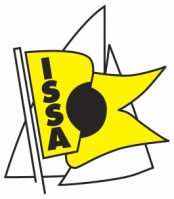 	EVENT__________________________ 	HOST________________________ 	DATE_________________EXAMPLESSCHOOL NAME:                 AMERICAN HIGH SCHOOL	SCHOOL NAME:                 AMERICAN HIGH SCHOOL	SCHOOL NAME:                 AMERICAN HIGH SCHOOL	Print legibly – Name and Signature Required or 20 pt Penalty Per DivisionPrint legibly – Name and Signature Required or 20 pt Penalty Per DivisionPrint legibly – Name and Signature Required or 20 pt Penalty Per DivisionTEAM REP NAME:          Andrew Jones	TEAM REP NAME:          Andrew Jones	TEAM REP NAME:          Andrew Jones	TEAM REP SIGNATURE: _______________________________TEAM REP SIGNATURE: _______________________________TEAM REP SIGNATURE: _______________________________A DIVISION - SKIPPERA DIVISION - SKIPPERA DIVISION - SKIPPERA DIVISION - CREWA DIVISION - CREWA DIVISION - CREWFULL NAMEGRAD YEARRACES SAILEDFULL NAMEGRAD YEARRACES SAILEDThomas Smith‘14AllElizabeth Wright‘15AllB DIVISION - SKIPPERB DIVISION - SKIPPERB DIVISION - SKIPPERB DIVISION - CREWB DIVISION - CREWB DIVISION - CREWFULL NAMEGRAD YEARRACES SAILEDFULL NAMEGRAD YEARRACES SAILEDJennifer Johnson‘121-6, 13-14Bradley McLean‘141-4, 13-14Andrew Jones‘127-12, 15-18James Carter‘155-12, 15-18SCHOOL NAME: _______________________________________SCHOOL NAME: _______________________________________SCHOOL NAME: _______________________________________Print legibly – Name and Signature Required or 20 pt Penalty Per DivisionPrint legibly – Name and Signature Required or 20 pt Penalty Per DivisionPrint legibly – Name and Signature Required or 20 pt Penalty Per DivisionTEAM REP NAME: _____________________________________TEAM REP NAME: _____________________________________TEAM REP NAME: _____________________________________TEAM REP SIGNATURE: _______________________________TEAM REP SIGNATURE: _______________________________TEAM REP SIGNATURE: _______________________________A DIVISION - SKIPPERA DIVISION - SKIPPERA DIVISION - SKIPPERA DIVISION - CREWA DIVISION - CREWA DIVISION - CREWFULL NAMEGRAD YEARRACES SAILEDFULL NAMEGRAD YEARRACES SAILEDB DIVISION - SKIPPERB DIVISION - SKIPPERB DIVISION - SKIPPERB DIVISION - CREWB DIVISION - CREWB DIVISION - CREWFULL NAMEGRAD YEARRACES SAILEDFULL NAMEGRAD YEARRACES SAILEDSCHOOL NAME: _______________________________________SCHOOL NAME: _______________________________________SCHOOL NAME: _______________________________________Print legibly – Name and Signature Required or 20 pt Penalty Per DivisionPrint legibly – Name and Signature Required or 20 pt Penalty Per DivisionPrint legibly – Name and Signature Required or 20 pt Penalty Per DivisionTEAM REP NAME: _____________________________________TEAM REP NAME: _____________________________________TEAM REP NAME: _____________________________________TEAM REP SIGNATURE: _______________________________TEAM REP SIGNATURE: _______________________________TEAM REP SIGNATURE: _______________________________A DIVISION - SKIPPERA DIVISION - SKIPPERA DIVISION - SKIPPERA DIVISION - CREWA DIVISION - CREWA DIVISION - CREWFULL NAMEGRAD YEARRACES SAILEDFULL NAMEGRAD YEARRACES SAILEDB DIVISION - SKIPPERB DIVISION - SKIPPERB DIVISION - SKIPPERB DIVISION - CREWB DIVISION - CREWB DIVISION - CREWFULL NAMEGRAD YEARRACES SAILEDFULL NAMEGRAD YEARRACES SAILED